Практическое задание	Кирпичную кладку угла выполнить с вертикальной перевязкой швов из пазогребневого керамического камня 11,3НФ, размерами 380х250х219мм на кладочной смеси М150. Лицевую сторону под облицовку кирпичом, а внутреннею сторону кладки под штукатурку. Кладку армировать стеклопластиковой сеткой, ячейкой 5х5мм. по каждому ряду, а также предусмотреть стеклопластиковые связи для крепления утеплителя и облицовки из керамического кирпича. 	Выполнить 4 ряда кладки углов согласно плана. По прямому участку учесть убегающую кладку для возможности дальнейшего проведения работ.Время выполнения задания 3 часаПлан первого этажа с захватками.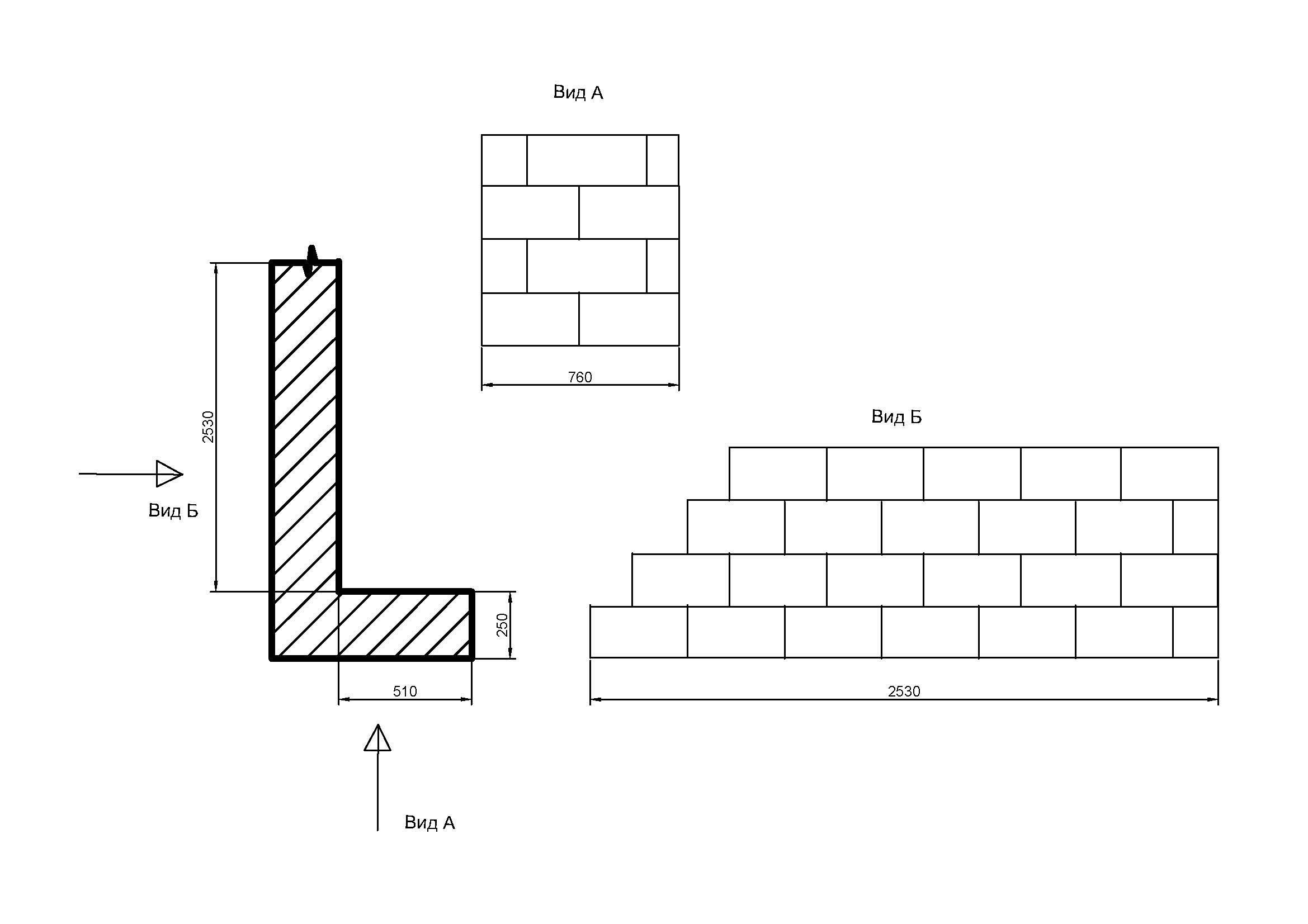 